臺北市無菸公車候車亭禁菸範圍示意圖備註：禁菸範圍為圖示之公車候車亭屋簷之垂直投影面積區域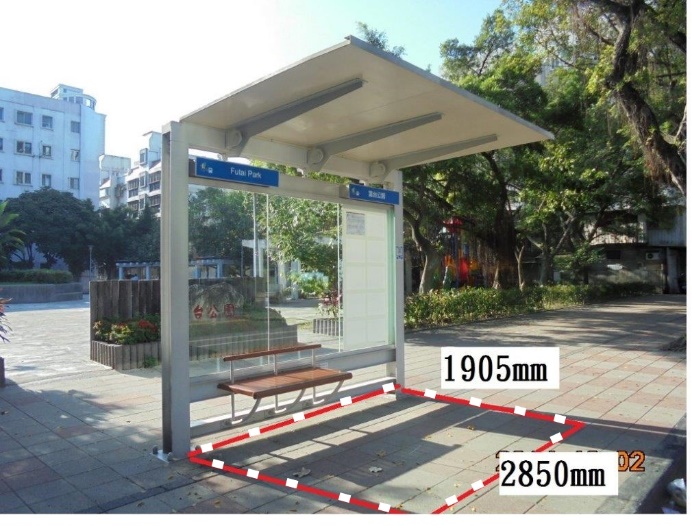 制式單座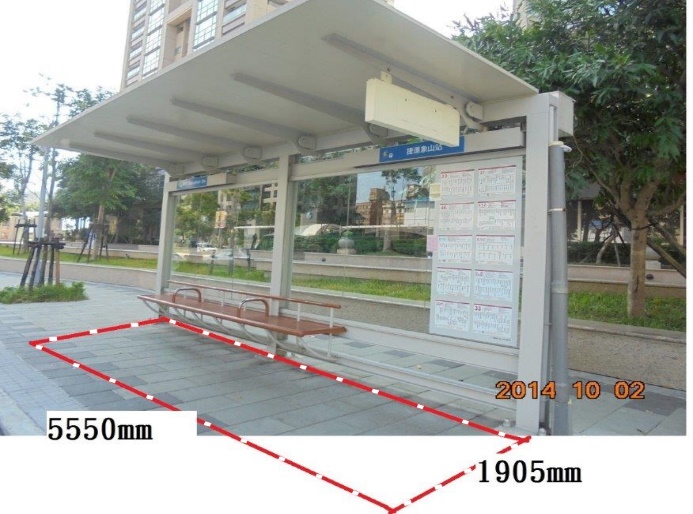 制式雙座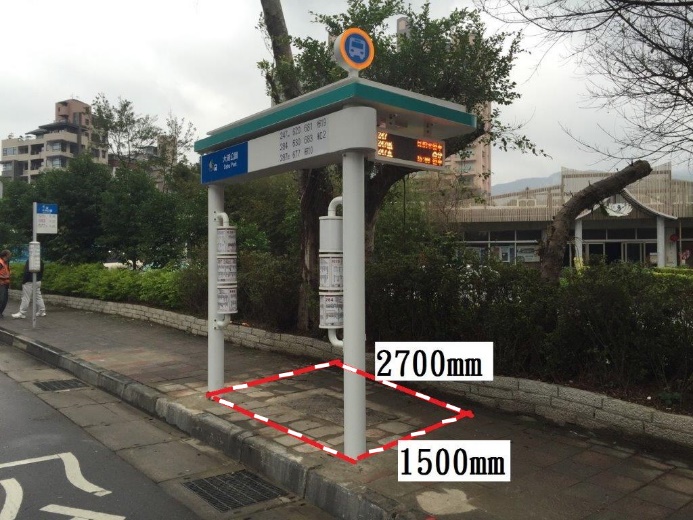 新式單座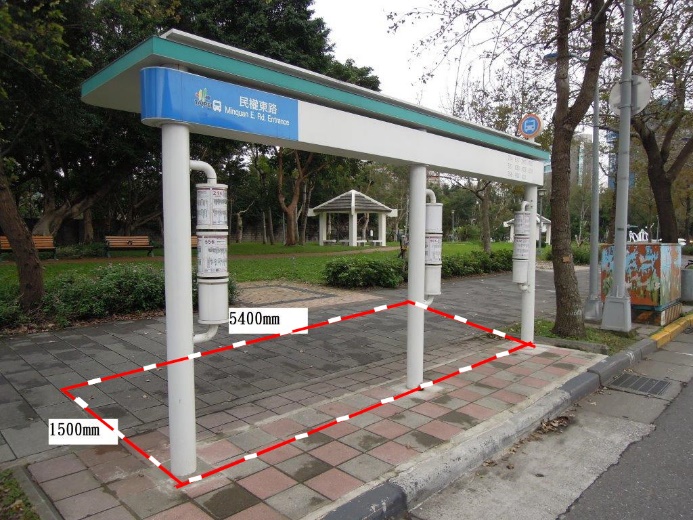 新式雙座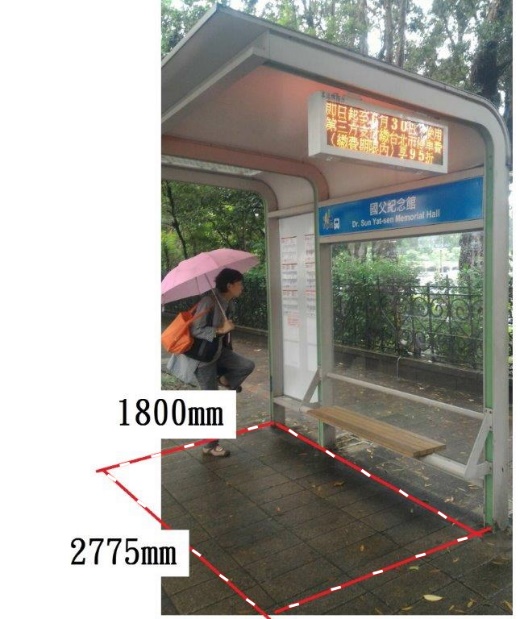 街道家俱(單座式)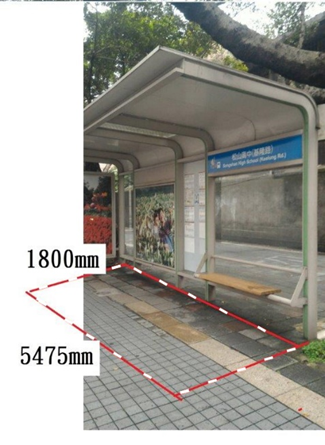 街道家俱(雙座式)